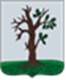 Российская ФедерацияБРЯНСКАЯ ОБЛАСТЬСОВЕТ НАРОДНЫХ ДЕПУТАТОВ СТАРОДУБСКОГО МУНИЦИПАЛЬНОГО ОКРУГАРЕШЕНИЕот     08.12.2021г. № 177г. СтародубОб утверждении порядка предоставления  ежегодных оплачиваемых отпусков работникам, занимающих должности в органах местного самоуправления Стародубского муниципального округа Брянской области, не отнесенных к категории должностей муниципальной службы и отдельных работников органов местного самоуправления Стародубского муниципального округа Брянской областиВ соответствии с частью 2 статьи 116 Трудового кодекса Российской Федерации, руководствуясь  Уставом Стародубского муниципального округа Брянской области,  принятого решением Совета народных депутатов Стародубского муниципального  округа Брянской области  №55 от 24.12.2020, Совет народных  депутатов Стародубского муниципального округа Брянской области  решил:1. Утвердить порядок предоставления  ежегодных оплачиваемых отпусков работникам, занимающих должности в органах местного самоуправления Стародубского муниципального округа Брянской области, не отнесенных к категории должностей муниципальной службы и отдельных работников органов местного самоуправления Стародубского муниципального округа Брянской области  (прилагается).2.  Настоящее решение вступает в силу с момента его официального опубликования и распространяется на правоотношения  возникающие     с 01 января 2022 года. Заместитель председателяСовета народных депутатовСтародубского муниципального округа                                          
Брянской области                                                                           И.Н. Козин
Приложение №1 к решению  Совета народных депутатов  Стародубского муниципального округа Брянской области  от 08.12.2021года  N 177Порядок предоставления  ежегодных оплачиваемых отпусков работникам, занимающих должности в органах местного самоуправления Стародубского муниципального округа Брянской области, не отнесенных к категории должностей муниципальной службы и отдельных работников органов местного самоуправления Стародубского муниципального округа Брянской области1. Общие положенияЦелью настоящего порядка является обеспечение  единой правовой базы предоставления отпусков  работникам, занимающих должности в органах местного самоуправления Стародубского муниципального округа Брянской области, не отнесенных к категории должностей муниципальной службы и отдельных работников органов местного самоуправления Стародубского муниципального округа Брянской области2. Порядок и условия  предоставления  ежегодных оплачиваемых отпусков работникам, занимающих должности в органах местного самоуправления Стародубского муниципального округа Брянской области, не отнесенных к категории должностей муниципальной службы и отдельных работников органов местного самоуправления Стародубского муниципального округа Брянской области2.1. Работникам, занимающих должности в органах местного самоуправления Стародубского муниципального округа Брянской области, не отнесенных к категории должностей муниципальной службы и отдельных работников органов местного самоуправления Стародубского муниципального округа Брянской области, предоставляется ежегодный оплачиваемый отпуск с сохранением занимаемой должности в органах местного самоуправления Стародубского муниципального округа Брянской области.2.2. Ежегодный оплачиваемый отпуск работников, занимающих должности в органах местного самоуправления Стародубского муниципального округа Брянской области, не отнесенные к категории должностей муниципальной службы и отдельных работников органов местного самоуправления Стародубского муниципального округа Брянской области состоит из основного оплачиваемого отпуска и дополнительного оплачиваемого отпуска за выслугу лет.2.3. Работникам, занимающих должности в органах местного самоуправления Стародубского муниципального округа Брянской области, не отнесенных к категории должностей муниципальной службы и отдельных работников органов местного самоуправления Стародубского муниципального округа Брянской области предоставляется ежегодный основной оплачиваемый отпуск продолжительностью 28 календарных дней.2.4. Работникам, занимающих должности в органах местного самоуправления Стародубского муниципального округа Брянской области, не отнесенных к категории должностей муниципальной службы и отдельных работников органов местного самоуправления Стародубского муниципального округа Брянской области предоставляется ежегодный дополнительный оплачиваемый отпуск за выслугу лет продолжительностью:1) при стаже в органах местного самоуправления Стародубского муниципального округа Брянской области от 1 года до 3 лет - 3 календарных дня;2) при стаже в органах местного самоуправления Стародубского муниципального округа Брянской области свыше 3 лет - 1 календарный день за каждый проработанный год, но не более 7 календарных дней.2.5. Ежегодный оплачиваемый отпуск должен предоставляться работникам, занимающих должности в органах местного самоуправления Стародубского муниципального округа Брянской области, не отнесенных к категории должностей муниципальной службы и отдельных работников органов местного самоуправления Стародубского муниципального округа Брянской области ежегодно в соответствии с графиком отпусков, утверждаемым руководителем органа местного самоуправления Стародубского муниципального округа Брянской области.2.5.1. Минимальная продолжительность ежегодного оплачиваемого отпуска, используемого работником в  году, за который предоставляется ежегодный оплачиваемый отпуск, не может быть менее 28 календарных дней. При этом хотя бы одна из частей ежегодного оплачиваемого отпуска должна составлять не менее 14 календарных дней.2.5.2. Часть ежегодного оплачиваемого отпуска, превышающая 28 календарных дней, или любое количество дней из этой части по письменному заявлению работника могут быть заменены денежной компенсацией.2.6. При прекращении или расторжении трудового договора, освобождении от занимаемой должности или увольнении, работнику выплачивается денежная компенсация за все неиспользованные отпуска. По письменному заявлению работника неиспользованные отпуска могут быть предоставлены ему с последующим увольнением (за исключением случаев освобождения от занимаемой должности или увольнения за виновные действия). При этом днем освобождения от занимаемой должности или увольнения считается последний день отпуска.